                                                                                 Tortillas Incorporated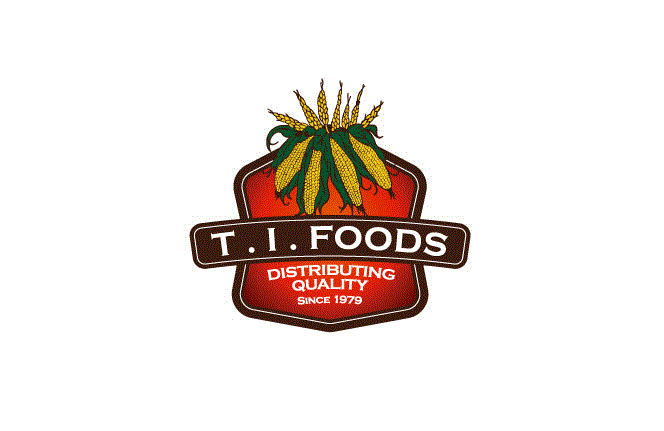 2912 N Commerce StreetN. Las Vegas, NV  89030702.399.3300 ext. 226 702.399.5914 faxMarch 8, 2023Ref. https://www.p65warnings.ca.gov/fact-sheets/foodsTortillas Incorporated dba, Los Arcos, Garden Valley Foods, TI Foods, all packaging materials, and ingredients are compliant with California Prop65 we do not use extra labels on our products.  Signed by,TORTILLAS INCORPORATED